Elterninformationsblatt für die 2-tägige Linz Aktion des Landes OÖ, Schuljahr 2023/2024 (Donnerstag-Freitag)Liebe Eltern!Wir freuen uns auf die Linz-Tage von ............ bis ........... In diesem Mitteilungsblatt finden Sie wichtige organisatorische Details samt Programmablauf in Linz sowie eine genaue Kostenaufstellung.Wir treffen uns am Donnerstag,......... um ......... Uhr und fahren mit dem Bus/Zug um .......... Uhr ab nach Linz.Heimkunft ist am Freitag,................ voraussichtlich um ......... Uhr bei der Schule. Programmkosten in Linz:Verpflegung/Unterkunft in Linz in der Stadtoase Kolping 		62,00 €Transport- und Guidekosten		33,50 € *Achtung Ermäßigung mit 4you.Card.Junior möglich!Theater des Kindes									7,00 €Schlossmuseum		2,50 €Ars Electronica Center Linz		5,00 €Voestalpine Stahlwelt inkl. Werkstour		6,00 €Grand Garage		5,00 €Botanischer Garten		2,00 €Schifffahrt mit der MS Sissi		5,00 €Gesamtkosten in Linz 								128,00 €Gesamtkosten in Linz mit 4youCard.Junior*					125,00 €☝ Ermäßigung:Bei Beantragung der 4youCard.Junior vor der gebuchten Tour ist eine Ermäßigung der Transport- und Guidekosten möglich. Ein nachträglicher Nachlass ist nicht möglich! Wichtig! Änderungen hinsichtlich einer Teilnahme Ihres Kindes, die sich innerhalb von 3 Wochen vor Anreise ergeben (wie z.B. Nichtteilnahme wegen Krankheit, Verletzung oder anderen Gründen) können bei den Transport- und Guidekosten nicht mehr berücksichtigt werden und der einbezahlte Betrag wird nicht rückerstattet. Sollte Ihr Kind kurzfristig – d.h. ein Tag vor der Anreise - erkranken, muss die Begleitperson bzw. die Lehrkraft bei der Unterkunft die Stornierung bekannt geben. Andernfalls wird das Mittagessen in Rechnung gestellt.Die Kosten für die An- und Rückreise nach/von Linz mit dem Bus/Zug werden sich voraussichtlich auf Euro _______belaufen.Die Gesamtkosten betragen daher insgesamt:___________________ Euro.Die Kinder haben Vollpension. Zu den Mahlzeiten gibt es Wasser. Für besondere Getränkewünsche steht ein Automat zur Verfügung (Kleingeld!). Die Verpflegung beginnt mit dem Mittagessen am ersten Tag und endet am zweiten Tag ebenfalls mit dem Mittagessen. Die zwei Mittagessen werden im Haus Don Bosco, Beethovenstraße 13, 4020 Linz und das Abendessen in der Stadtoase Kolping, Gesellenhausstraße 5 eingenommen. Das Taschengeld der Kinder liegt in Ihrem Ermessen. Ich mache Sie jedoch darauf aufmerksam, dass die Kinder für die sorgsame Verwahrung aller Sachen, die sie mitnehmen, selbst verantwortlich sind.Packliste für 2 Tage:Die Kinder sollten bitte mit einem Gepäckstück auskommen und einen kleinen Rucksack mit wiederverwendbarer Trinkflasche (Jause für den ersten Vormittag nicht vergessen!) mitnehmen, außerdempassende Schuhe (wir sind viel zu Fuß unterwegs!)zweckmäßige Kleidung (Hose, T-Shirts, Pullover, Unterwäsche, Socken, Jacke, Kopfbedeckung)PyjamaRegenschutz für alle Fällewärmere JackeHausschuhe Toiletteartikel (Zahnpasta, Zahnbürste, Haarbürste etc.)Sollte Ihr Kind Medikamente regelmäßig einnehmen müssen oder eine Allergieprophylaxe (z.B. Insektenstiche) brauchen, ersuche ich Sie um rechtzeitige Mitteilung an die Klassenlehrkraft!Wichtig! Sollte sich ein Kind nicht an die Anordnungen der Begleitpersonen, an die Hausordnung im Jugendgästehaus und an die Nachtruhe halten bzw. die Disziplin stören oder gefährden, muss es auf eigene Kosten in Linz abgeholt werden (keine Rückerstattung der Kosten!) Adresse der Unterkunft: Stadtoase Kolping, Gesellenhausstraße 5, 4020 Linz, Tel. 0732/661690Stornobedingungen in der Stadtoase Kolping:bei Stornierungen bis 45 Tage vor Ankunft:                 keine Stornogebührbei Stornierungen 44 bis 30 Tage vor Ankunft:           25% des Gesamtbetragesbei Stornierungen 29 bis 8 Tage vor Ankunft:              50% des Gesamtbetragesbei Stornierungen 7 bis 3 Tage vor Ankunft:                100% des Gesamtbetragesbei „No Show“ (Nichterscheinen) werden sämtliche bestellten Leistungen zur Gänze (100 %) verrechnet.bis 1 Tag vor Anreise kann max. 1 Zimmer kostenlos storniert werden (z.B. aufgrund von Krankheit).Kurzfristigeren Stornos oder Nichtanreisen werden mit dem Betrag der 1. Nacht verrechnet.
Platz für die Ergänzungen der Lehrkräfte:Programmablauf:1. Tag 8:30 Uhr	Abfahrt mit Aktionsbus und Guide 	Landhaus mit Besuch Landtagssitzungssaal - Mariendom – Altstadt– Hauptplatz – Botanischer Garten – Schloss (Actionbound*)*Actionbound = digitale Schnitzeljagd – die Kinder bekommen im Schlossmuseum Tablets mit deren Hilfe spielerisch die Erkundung stattfindet (Erklärung durch Guides vor Ort)12:00 Uhr	Abfahrt mit dem Aktionsbus12:20 Uhr	Mittagessen im Don Bosco13:00 Uhr	Abfahrt mit dem Aktionsbus 13:30 Uhr	Besuch der voestalpine Stahlwelt inkl. Werkstour – betriebsinterne Führung (2,5 h)16:15 Uhr	Abfahrt mit dem Aktionsbus zur Stadtoase Kolping 16:45 Uhr	Einquartierung in der Stadtoase Kolping17:30 Uhr	Abendessen in der Stadtoase Kolping19:00 Uhr	Besuch Theater des Kindes (1h) - ein Abend im Theater	Durch den persönlichen Kontakt mit den Schauspieler:innen soll Freude und Interesse bei den Schüler:innen am Theater geweckt und gepflegt werden. 	Es steht abends kein Aktionsbus und Guide zur Verfügung (Fußmarsch ca. 2 Gehminuten)2. Tag07:00 Uhr	Zimmer räumen + Frühstück 08:00 Uhr	Abfahrt mit dem Aktionsbus 08:20 Uhr	Schiffsrundfahrt auf der Donau mit der MS Sissi – Führung durch den Kapitän (1h)09:30 Uhr	Abfahrt mit dem Aktionsbus10:00 Uhr	Besuch einer Ausstellung im Schlossmuseum – betriebsinterne Führung (1h)11:15 Uhr	Abfahrt mit dem Aktionsbus 11:45 Uhr	Mittagessen im Don Bosco12:30 Uhr	Abfahrt mit dem Aktionsbus 13:00 Uhr	Besichtigung der GRAND GARAGE – betriebsinterne Führung (1h)14:10 Uhr	Abfahrt mit dem Aktionsbus 14:30 Uhr		Besichtigung des Ars Electronica Centers inkl. Deep Space		betriebsinterne Führung (1,5h) + Zeit zur freien Verfügung ohne Führung 16:30 Uhr	Abfahrt mit dem Aktionsbus zum Hauptbahnhof 17:00 Uhr	Heimreise - Ende der AktionWir ersuchen um Verständnis, dass Programmänderungen aus folgenden Gründen möglich sein könnten:je nach Witterungsverhältnissenbei nicht zeitgerechter Ankunftszeit der Schulklassebei kurzfristigen Änderungen durch die Betriebealle Informationen finden sie auch unter: https://www.jugendservice.at/linzaktionBitte ausfüllen und bis ______________ in die Schule mitgeben!Anmeldung Schüler:in zur Linz AktionEinverständniserklärung für die SchuleIch habe die Informationen zur Linz Aktion erhalten und melde mein Kind gemäß der Elterninfo (inkl. Hinweis zu den Kosten) verbindlich zur Linz Aktion (organisiert durch das JugendService des Landes OÖ) an:4youCard.Junior: 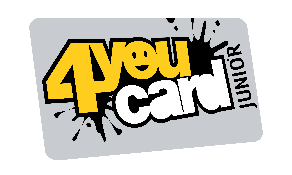 Kinder mit der 4youCard.Junior - der Vorteilskarte des Landes Oberösterreich - erhalten eine Ermäßigung bei der Linz Aktion. Alle Infos zur 4youCard.Junior finden Sie unter: 4youcard.at/junior Bitte kreuzen Sie an: JA, Ich habe die 4youCard.Junior online (unter 4youcard.at/junior-bestellen) beantragt und mit folgendem Datum die Bestellung abgeschickt: ___________________JA, Ich bestelle die 4youCard.Junior mit dem Bestellkupon (Papier); Bitte Kupon ausfüllen, Foto aufkleben und an das JugendService des Landes OÖ sendenJA, Mein Kind hat bereits eine 4youCard.Junior mit der Nummer: 	__________________(verloren gegangene Karten können unter 4youcard.at/verloren nachbestellt werden)NEIN, Ich möchte keine 4youCard.Junior und verzichte auf die damit verbundene Ermäßigung _________________________	_____________________________Ort, Datum	Unterschrift Erziehungsberechtigte:r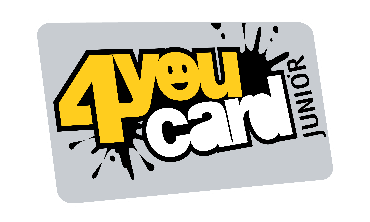 * 4youCard.Junior: Für die Beantragung der Karte gibt es verschiedene Möglichkeiten:Direkt Online ausfüllen: 4youcard.at/junior-bestellen 
(Per Handy oder PC möglich) 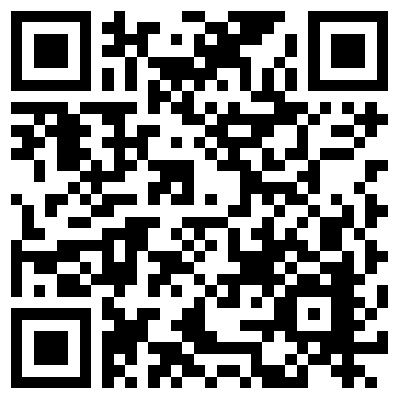 Bestellkupon aus der Schule mitnehmen oder ausdrucken, Foto aufkleben, ausfüllen & einsendenVorname des Kindes:Nachname des Kindes:Essen vegetarisch:☐ Ja 	☐ Nein 	(bitte ankreuzen)Unverträglichkeiten, Allergien: Name der/des Erziehungsberechtigten:Telefonnummer für den Notfall: